اسم الطالبةرقم الجلوسرقم السؤالالسؤال الأولالسؤال الأولالسؤال الثانيالسؤال الثالثالسؤال الثالثالسؤال الثالثالمجموعالدرجةأجيبي مستعينة بالله على الأسئلة التاليةأجيبي مستعينة بالله على الأسئلة التاليةأجيبي مستعينة بالله على الأسئلة التاليةأجيبي مستعينة بالله على الأسئلة التاليةأجيبي مستعينة بالله على الأسئلة التاليةأجيبي مستعينة بالله على الأسئلة التاليةأجيبي مستعينة بالله على الأسئلة التاليةأجيبي مستعينة بالله على الأسئلة التاليةأجيبي مستعينة بالله على الأسئلة التاليةأجيبي مستعينة بالله على الأسئلة التاليةأجيبي مستعينة بالله على الأسئلة التاليةأجيبي مستعينة بالله على الأسئلة التاليةأجيبي مستعينة بالله على الأسئلة التاليةأجيبي مستعينة بالله على الأسئلة التاليةالسؤال الأول: ظللي الإجابة الصحيحة في ورقة الإجابة:السؤال الأول: ظللي الإجابة الصحيحة في ورقة الإجابة:السؤال الأول: ظللي الإجابة الصحيحة في ورقة الإجابة:السؤال الأول: ظللي الإجابة الصحيحة في ورقة الإجابة:السؤال الأول: ظللي الإجابة الصحيحة في ورقة الإجابة:السؤال الأول: ظللي الإجابة الصحيحة في ورقة الإجابة:السؤال الأول: ظللي الإجابة الصحيحة في ورقة الإجابة:السؤال الأول: ظللي الإجابة الصحيحة في ورقة الإجابة:السؤال الأول: ظللي الإجابة الصحيحة في ورقة الإجابة:السؤال الأول: ظللي الإجابة الصحيحة في ورقة الإجابة:السؤال الأول: ظللي الإجابة الصحيحة في ورقة الإجابة:السؤال الأول: ظللي الإجابة الصحيحة في ورقة الإجابة:السؤال الأول: ظللي الإجابة الصحيحة في ورقة الإجابة:السؤال الأول: ظللي الإجابة الصحيحة في ورقة الإجابة: مّن الحدّ التالي في المتتابعة: 1 , 4 , 9 , 16 , ……. مّن الحدّ التالي في المتتابعة: 1 , 4 , 9 , 16 , ……. مّن الحدّ التالي في المتتابعة: 1 , 4 , 9 , 16 , ……. مّن الحدّ التالي في المتتابعة: 1 , 4 , 9 , 16 , ……. مّن الحدّ التالي في المتتابعة: 1 , 4 , 9 , 16 , ……. مّن الحدّ التالي في المتتابعة: 1 , 4 , 9 , 16 , ……. مّن الحدّ التالي في المتتابعة: 1 , 4 , 9 , 16 , ……. مّن الحدّ التالي في المتتابعة: 1 , 4 , 9 , 16 , ……. مّن الحدّ التالي في المتتابعة: 1 , 4 , 9 , 16 , ……. مّن الحدّ التالي في المتتابعة: 1 , 4 , 9 , 16 , ……. مّن الحدّ التالي في المتتابعة: 1 , 4 , 9 , 16 , ……. مّن الحدّ التالي في المتتابعة: 1 , 4 , 9 , 16 , ……. مّن الحدّ التالي في المتتابعة: 1 , 4 , 9 , 16 , ……. مّن الحدّ التالي في المتتابعة: 1 , 4 , 9 , 16 , …….A20 B22 22 CC25 25 D32 32 32 32 أي الأشكال التالية يعتبر مثالاً مضاداً للتخمين التالي ( الشكل الهندسي يتكون من أربعة أضلاع )أي الأشكال التالية يعتبر مثالاً مضاداً للتخمين التالي ( الشكل الهندسي يتكون من أربعة أضلاع )أي الأشكال التالية يعتبر مثالاً مضاداً للتخمين التالي ( الشكل الهندسي يتكون من أربعة أضلاع )أي الأشكال التالية يعتبر مثالاً مضاداً للتخمين التالي ( الشكل الهندسي يتكون من أربعة أضلاع )أي الأشكال التالية يعتبر مثالاً مضاداً للتخمين التالي ( الشكل الهندسي يتكون من أربعة أضلاع )أي الأشكال التالية يعتبر مثالاً مضاداً للتخمين التالي ( الشكل الهندسي يتكون من أربعة أضلاع )أي الأشكال التالية يعتبر مثالاً مضاداً للتخمين التالي ( الشكل الهندسي يتكون من أربعة أضلاع )أي الأشكال التالية يعتبر مثالاً مضاداً للتخمين التالي ( الشكل الهندسي يتكون من أربعة أضلاع )أي الأشكال التالية يعتبر مثالاً مضاداً للتخمين التالي ( الشكل الهندسي يتكون من أربعة أضلاع )أي الأشكال التالية يعتبر مثالاً مضاداً للتخمين التالي ( الشكل الهندسي يتكون من أربعة أضلاع )أي الأشكال التالية يعتبر مثالاً مضاداً للتخمين التالي ( الشكل الهندسي يتكون من أربعة أضلاع )أي الأشكال التالية يعتبر مثالاً مضاداً للتخمين التالي ( الشكل الهندسي يتكون من أربعة أضلاع )أي الأشكال التالية يعتبر مثالاً مضاداً للتخمين التالي ( الشكل الهندسي يتكون من أربعة أضلاع )أي الأشكال التالية يعتبر مثالاً مضاداً للتخمين التالي ( الشكل الهندسي يتكون من أربعة أضلاع )Aالمربع Bالمثلث المثلث CCمتوازي الاضلاع متوازي الاضلاع Dشبه المنحرف شبه المنحرف شبه المنحرف شبه المنحرف في العبارة ( اذا كان  فان) يكون الفرضفي العبارة ( اذا كان  فان) يكون الفرضفي العبارة ( اذا كان  فان) يكون الفرضفي العبارة ( اذا كان  فان) يكون الفرضفي العبارة ( اذا كان  فان) يكون الفرضفي العبارة ( اذا كان  فان) يكون الفرضفي العبارة ( اذا كان  فان) يكون الفرضفي العبارة ( اذا كان  فان) يكون الفرضفي العبارة ( اذا كان  فان) يكون الفرضفي العبارة ( اذا كان  فان) يكون الفرضفي العبارة ( اذا كان  فان) يكون الفرضفي العبارة ( اذا كان  فان) يكون الفرضفي العبارة ( اذا كان  فان) يكون الفرضفي العبارة ( اذا كان  فان) يكون الفرضA  x-3=7Bx=10 x=10 CCاذا كان x-3=7  اذا كان x-3=7  Dفإن x=10 فإن x=10 فإن x=10 فإن x=10 العبارة المركبة التي تحوي (و) تسمى عبارة :العبارة المركبة التي تحوي (و) تسمى عبارة :العبارة المركبة التي تحوي (و) تسمى عبارة :العبارة المركبة التي تحوي (و) تسمى عبارة :العبارة المركبة التي تحوي (و) تسمى عبارة :العبارة المركبة التي تحوي (و) تسمى عبارة :العبارة المركبة التي تحوي (و) تسمى عبارة :العبارة المركبة التي تحوي (و) تسمى عبارة :العبارة المركبة التي تحوي (و) تسمى عبارة :العبارة المركبة التي تحوي (و) تسمى عبارة :العبارة المركبة التي تحوي (و) تسمى عبارة :العبارة المركبة التي تحوي (و) تسمى عبارة :العبارة المركبة التي تحوي (و) تسمى عبارة :العبارة المركبة التي تحوي (و) تسمى عبارة :Aالفصل Bالوصل الوصل CCالشرط الشرط Dبسيطه بسيطه بسيطه بسيطه   دُعي خالد إلى حفل عشاء ، وقد حضر جميع المدعوين الحفل ، إذن فقد حضر خالد" نتيجة العبارة السابقة قائمة على  دُعي خالد إلى حفل عشاء ، وقد حضر جميع المدعوين الحفل ، إذن فقد حضر خالد" نتيجة العبارة السابقة قائمة على  دُعي خالد إلى حفل عشاء ، وقد حضر جميع المدعوين الحفل ، إذن فقد حضر خالد" نتيجة العبارة السابقة قائمة على  دُعي خالد إلى حفل عشاء ، وقد حضر جميع المدعوين الحفل ، إذن فقد حضر خالد" نتيجة العبارة السابقة قائمة على  دُعي خالد إلى حفل عشاء ، وقد حضر جميع المدعوين الحفل ، إذن فقد حضر خالد" نتيجة العبارة السابقة قائمة على  دُعي خالد إلى حفل عشاء ، وقد حضر جميع المدعوين الحفل ، إذن فقد حضر خالد" نتيجة العبارة السابقة قائمة على  دُعي خالد إلى حفل عشاء ، وقد حضر جميع المدعوين الحفل ، إذن فقد حضر خالد" نتيجة العبارة السابقة قائمة على  دُعي خالد إلى حفل عشاء ، وقد حضر جميع المدعوين الحفل ، إذن فقد حضر خالد" نتيجة العبارة السابقة قائمة على  دُعي خالد إلى حفل عشاء ، وقد حضر جميع المدعوين الحفل ، إذن فقد حضر خالد" نتيجة العبارة السابقة قائمة على  دُعي خالد إلى حفل عشاء ، وقد حضر جميع المدعوين الحفل ، إذن فقد حضر خالد" نتيجة العبارة السابقة قائمة على  دُعي خالد إلى حفل عشاء ، وقد حضر جميع المدعوين الحفل ، إذن فقد حضر خالد" نتيجة العبارة السابقة قائمة على  دُعي خالد إلى حفل عشاء ، وقد حضر جميع المدعوين الحفل ، إذن فقد حضر خالد" نتيجة العبارة السابقة قائمة على  دُعي خالد إلى حفل عشاء ، وقد حضر جميع المدعوين الحفل ، إذن فقد حضر خالد" نتيجة العبارة السابقة قائمة على  دُعي خالد إلى حفل عشاء ، وقد حضر جميع المدعوين الحفل ، إذن فقد حضر خالد" نتيجة العبارة السابقة قائمة علىAالتبرير الاستقرائي Bالتبرير الاستنتاجي التبرير الاستنتاجي CCقانون القياس المنطقيقانون القياس المنطقيDقانون الفصل المنطقيقانون الفصل المنطقيقانون الفصل المنطقيقانون الفصل المنطقيأي العبارات الآتية تنتج منطقياً عن العبارتين الآتيتين    إذا أمطرت اليوم فسوف تؤجل المباراة .       إذا اعتذر أحد الفريقين فسوف تؤجل المباراةأي العبارات الآتية تنتج منطقياً عن العبارتين الآتيتين    إذا أمطرت اليوم فسوف تؤجل المباراة .       إذا اعتذر أحد الفريقين فسوف تؤجل المباراةأي العبارات الآتية تنتج منطقياً عن العبارتين الآتيتين    إذا أمطرت اليوم فسوف تؤجل المباراة .       إذا اعتذر أحد الفريقين فسوف تؤجل المباراةأي العبارات الآتية تنتج منطقياً عن العبارتين الآتيتين    إذا أمطرت اليوم فسوف تؤجل المباراة .       إذا اعتذر أحد الفريقين فسوف تؤجل المباراةأي العبارات الآتية تنتج منطقياً عن العبارتين الآتيتين    إذا أمطرت اليوم فسوف تؤجل المباراة .       إذا اعتذر أحد الفريقين فسوف تؤجل المباراةأي العبارات الآتية تنتج منطقياً عن العبارتين الآتيتين    إذا أمطرت اليوم فسوف تؤجل المباراة .       إذا اعتذر أحد الفريقين فسوف تؤجل المباراةأي العبارات الآتية تنتج منطقياً عن العبارتين الآتيتين    إذا أمطرت اليوم فسوف تؤجل المباراة .       إذا اعتذر أحد الفريقين فسوف تؤجل المباراةأي العبارات الآتية تنتج منطقياً عن العبارتين الآتيتين    إذا أمطرت اليوم فسوف تؤجل المباراة .       إذا اعتذر أحد الفريقين فسوف تؤجل المباراةأي العبارات الآتية تنتج منطقياً عن العبارتين الآتيتين    إذا أمطرت اليوم فسوف تؤجل المباراة .       إذا اعتذر أحد الفريقين فسوف تؤجل المباراةأي العبارات الآتية تنتج منطقياً عن العبارتين الآتيتين    إذا أمطرت اليوم فسوف تؤجل المباراة .       إذا اعتذر أحد الفريقين فسوف تؤجل المباراةأي العبارات الآتية تنتج منطقياً عن العبارتين الآتيتين    إذا أمطرت اليوم فسوف تؤجل المباراة .       إذا اعتذر أحد الفريقين فسوف تؤجل المباراةأي العبارات الآتية تنتج منطقياً عن العبارتين الآتيتين    إذا أمطرت اليوم فسوف تؤجل المباراة .       إذا اعتذر أحد الفريقين فسوف تؤجل المباراةأي العبارات الآتية تنتج منطقياً عن العبارتين الآتيتين    إذا أمطرت اليوم فسوف تؤجل المباراة .       إذا اعتذر أحد الفريقين فسوف تؤجل المباراةأي العبارات الآتية تنتج منطقياً عن العبارتين الآتيتين    إذا أمطرت اليوم فسوف تؤجل المباراة .       إذا اعتذر أحد الفريقين فسوف تؤجل المباراةAإذا اعتذر أحد الفريقين فسوف تمطر اليوم  Bإذا أمطرت اليوم فسوف يعتذر أحد الفريقين إذا أمطرت اليوم فسوف يعتذر أحد الفريقين CCإذا لم تمطر فلن يعتذر أحد الفريقين  إذا لم تمطر فلن يعتذر أحد الفريقين  Dلا يمكن إيجاد قيمة صائبةلا يمكن إيجاد قيمة صائبةلا يمكن إيجاد قيمة صائبةلا يمكن إيجاد قيمة صائبة  العبارة التي تقبل على أنها صحيحة دون برهان هي  العبارة التي تقبل على أنها صحيحة دون برهان هي  العبارة التي تقبل على أنها صحيحة دون برهان هي  العبارة التي تقبل على أنها صحيحة دون برهان هي  العبارة التي تقبل على أنها صحيحة دون برهان هي  العبارة التي تقبل على أنها صحيحة دون برهان هي  العبارة التي تقبل على أنها صحيحة دون برهان هي  العبارة التي تقبل على أنها صحيحة دون برهان هي  العبارة التي تقبل على أنها صحيحة دون برهان هي  العبارة التي تقبل على أنها صحيحة دون برهان هي  العبارة التي تقبل على أنها صحيحة دون برهان هي  العبارة التي تقبل على أنها صحيحة دون برهان هي  العبارة التي تقبل على أنها صحيحة دون برهان هي  العبارة التي تقبل على أنها صحيحة دون برهان هيAالنظرية Bالنتيجة  النتيجة  CCالبرهان البرهان Dالمسلمة المسلمة المسلمة المسلمة اذا تقاطع مستقيمان فإنهما يتقاطعان في:اذا تقاطع مستقيمان فإنهما يتقاطعان في:اذا تقاطع مستقيمان فإنهما يتقاطعان في:اذا تقاطع مستقيمان فإنهما يتقاطعان في:اذا تقاطع مستقيمان فإنهما يتقاطعان في:اذا تقاطع مستقيمان فإنهما يتقاطعان في:اذا تقاطع مستقيمان فإنهما يتقاطعان في:اذا تقاطع مستقيمان فإنهما يتقاطعان في:اذا تقاطع مستقيمان فإنهما يتقاطعان في:اذا تقاطع مستقيمان فإنهما يتقاطعان في:اذا تقاطع مستقيمان فإنهما يتقاطعان في:اذا تقاطع مستقيمان فإنهما يتقاطعان في:اذا تقاطع مستقيمان فإنهما يتقاطعان في:اذا تقاطع مستقيمان فإنهما يتقاطعان في:Aنقطة Bنقطتين نقطتين CCثلاث نقاط ثلاث نقاط Dمستقيم مستقيم مستقيم مستقيم العبارة (يحتوي المستوى على ثلاث نقاط على الأقل ليست على المستقيم نفسه):العبارة (يحتوي المستوى على ثلاث نقاط على الأقل ليست على المستقيم نفسه):العبارة (يحتوي المستوى على ثلاث نقاط على الأقل ليست على المستقيم نفسه):العبارة (يحتوي المستوى على ثلاث نقاط على الأقل ليست على المستقيم نفسه):العبارة (يحتوي المستوى على ثلاث نقاط على الأقل ليست على المستقيم نفسه):العبارة (يحتوي المستوى على ثلاث نقاط على الأقل ليست على المستقيم نفسه):العبارة (يحتوي المستوى على ثلاث نقاط على الأقل ليست على المستقيم نفسه):العبارة (يحتوي المستوى على ثلاث نقاط على الأقل ليست على المستقيم نفسه):العبارة (يحتوي المستوى على ثلاث نقاط على الأقل ليست على المستقيم نفسه):العبارة (يحتوي المستوى على ثلاث نقاط على الأقل ليست على المستقيم نفسه):العبارة (يحتوي المستوى على ثلاث نقاط على الأقل ليست على المستقيم نفسه):العبارة (يحتوي المستوى على ثلاث نقاط على الأقل ليست على المستقيم نفسه):العبارة (يحتوي المستوى على ثلاث نقاط على الأقل ليست على المستقيم نفسه):العبارة (يحتوي المستوى على ثلاث نقاط على الأقل ليست على المستقيم نفسه):Aصحيحة أحياناً  Bليست صحيحة أبداًليست صحيحة أبداًCCصحيحة دائماً  صحيحة دائماً  Dلا يمكن تحديد صواب العبارة  لا يمكن تحديد صواب العبارة  لا يمكن تحديد صواب العبارة  لا يمكن تحديد صواب العبارة   إذا كان   فأوجد   إذا كان   فأوجد   إذا كان   فأوجد   إذا كان   فأوجد   إذا كان   فأوجد   إذا كان   فأوجد   إذا كان   فأوجد   إذا كان   فأوجد   إذا كان   فأوجد   إذا كان   فأوجد   إذا كان   فأوجد   إذا كان   فأوجد   إذا كان   فأوجد   إذا كان   فأوجد  A35 B70 70 CC110 110 D180 180 180 180 إذا كان  , فأوجد  إذا كان  , فأوجد  إذا كان  , فأوجد  إذا كان  , فأوجد  إذا كان  , فأوجد  إذا كان  , فأوجد  إذا كان  , فأوجد  إذا كان  , فأوجد  إذا كان  , فأوجد  إذا كان  , فأوجد  إذا كان  , فأوجد  إذا كان  , فأوجد  إذا كان  , فأوجد  إذا كان  , فأوجد  A50 B100 100 CC150 150 D200 200 200 200 أنظر الى النمط الآتي  :       .......،                                    ثم خمّن الشكلأنظر الى النمط الآتي  :       .......،                                    ثم خمّن الشكلأنظر الى النمط الآتي  :       .......،                                    ثم خمّن الشكلأنظر الى النمط الآتي  :       .......،                                    ثم خمّن الشكلأنظر الى النمط الآتي  :       .......،                                    ثم خمّن الشكلأنظر الى النمط الآتي  :       .......،                                    ثم خمّن الشكلأنظر الى النمط الآتي  :       .......،                                    ثم خمّن الشكلأنظر الى النمط الآتي  :       .......،                                    ثم خمّن الشكلأنظر الى النمط الآتي  :       .......،                                    ثم خمّن الشكلأنظر الى النمط الآتي  :       .......،                                    ثم خمّن الشكلأنظر الى النمط الآتي  :       .......،                                    ثم خمّن الشكلأنظر الى النمط الآتي  :       .......،                                    ثم خمّن الشكلأنظر الى النمط الآتي  :       .......،                                    ثم خمّن الشكلأنظر الى النمط الآتي  :       .......،                                    ثم خمّن الشكلABCCDDفي العبارة ( اذا كانت      فإن     ) الخاصية  التي استعملناها هيفي العبارة ( اذا كانت      فإن     ) الخاصية  التي استعملناها هيفي العبارة ( اذا كانت      فإن     ) الخاصية  التي استعملناها هيفي العبارة ( اذا كانت      فإن     ) الخاصية  التي استعملناها هيفي العبارة ( اذا كانت      فإن     ) الخاصية  التي استعملناها هيفي العبارة ( اذا كانت      فإن     ) الخاصية  التي استعملناها هيفي العبارة ( اذا كانت      فإن     ) الخاصية  التي استعملناها هيفي العبارة ( اذا كانت      فإن     ) الخاصية  التي استعملناها هيفي العبارة ( اذا كانت      فإن     ) الخاصية  التي استعملناها هيفي العبارة ( اذا كانت      فإن     ) الخاصية  التي استعملناها هيفي العبارة ( اذا كانت      فإن     ) الخاصية  التي استعملناها هيفي العبارة ( اذا كانت      فإن     ) الخاصية  التي استعملناها هيفي العبارة ( اذا كانت      فإن     ) الخاصية  التي استعملناها هيفي العبارة ( اذا كانت      فإن     ) الخاصية  التي استعملناها هيA   التوزيعBالانعكاس  الانعكاس  CCالتماثل  التماثل  التماثل  DDالتعدي  التعدي    في الشكل المجاور , المستقيم المخالف لـ AD هو: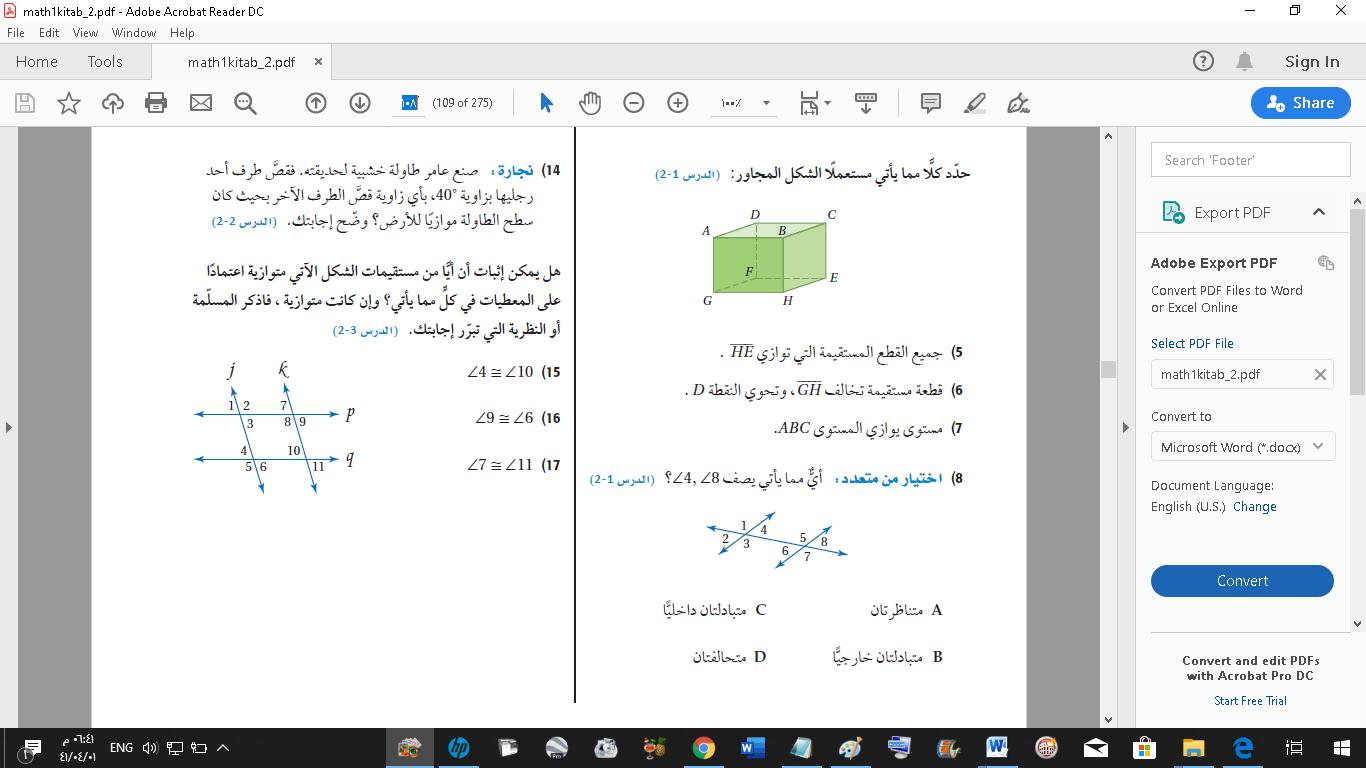   في الشكل المجاور , المستقيم المخالف لـ AD هو:  في الشكل المجاور , المستقيم المخالف لـ AD هو:  في الشكل المجاور , المستقيم المخالف لـ AD هو:  في الشكل المجاور , المستقيم المخالف لـ AD هو:  في الشكل المجاور , المستقيم المخالف لـ AD هو:  في الشكل المجاور , المستقيم المخالف لـ AD هو:  في الشكل المجاور , المستقيم المخالف لـ AD هو:  في الشكل المجاور , المستقيم المخالف لـ AD هو:  في الشكل المجاور , المستقيم المخالف لـ AD هو:  في الشكل المجاور , المستقيم المخالف لـ AD هو:  في الشكل المجاور , المستقيم المخالف لـ AD هو:  في الشكل المجاور , المستقيم المخالف لـ AD هو:  في الشكل المجاور , المستقيم المخالف لـ AD هو:AAB  BGF  GF  CC GH GH GHDDEH  EH    في الشكل  المجاور , المستوي الموازي للمستوي QSR هو: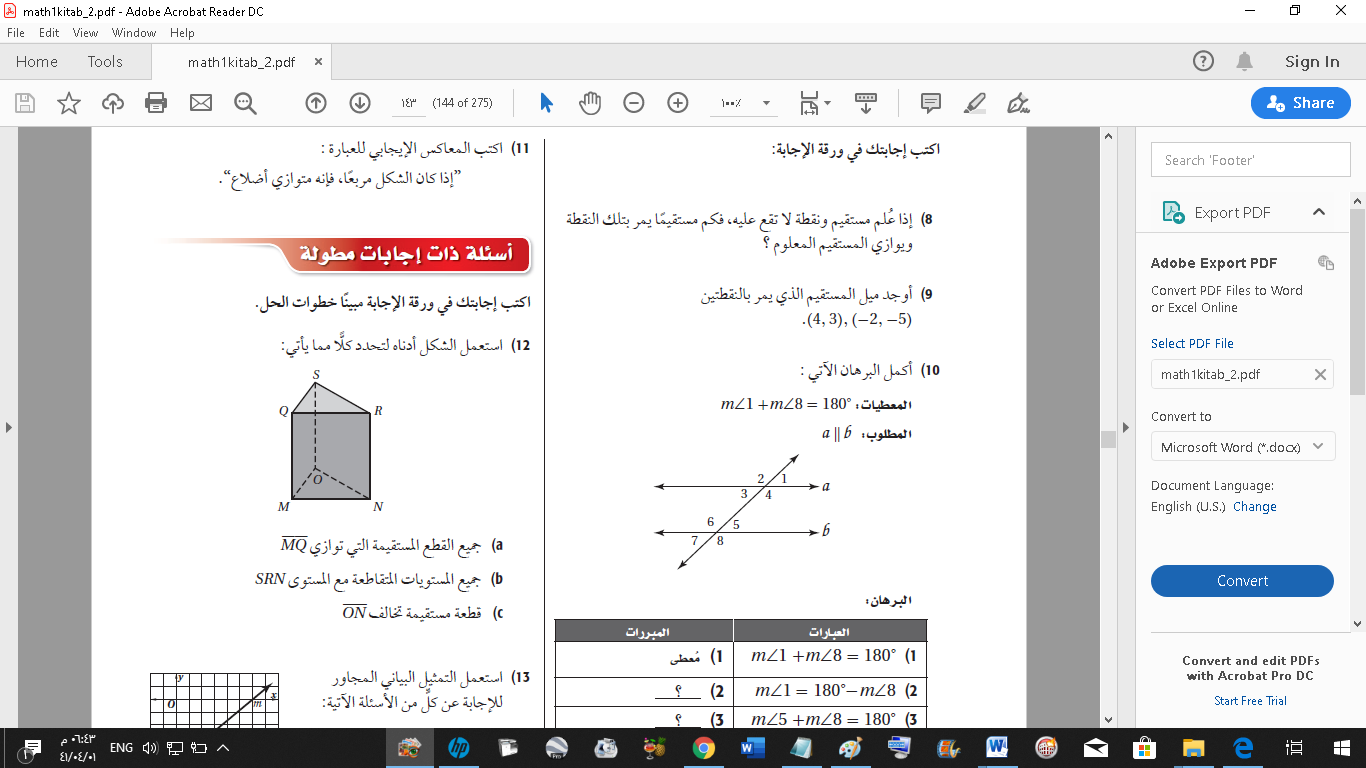   في الشكل  المجاور , المستوي الموازي للمستوي QSR هو:  في الشكل  المجاور , المستوي الموازي للمستوي QSR هو:  في الشكل  المجاور , المستوي الموازي للمستوي QSR هو:  في الشكل  المجاور , المستوي الموازي للمستوي QSR هو:  في الشكل  المجاور , المستوي الموازي للمستوي QSR هو:  في الشكل  المجاور , المستوي الموازي للمستوي QSR هو:  في الشكل  المجاور , المستوي الموازي للمستوي QSR هو:  في الشكل  المجاور , المستوي الموازي للمستوي QSR هو:  في الشكل  المجاور , المستوي الموازي للمستوي QSR هو:  في الشكل  المجاور , المستوي الموازي للمستوي QSR هو:  في الشكل  المجاور , المستوي الموازي للمستوي QSR هو:  في الشكل  المجاور , المستوي الموازي للمستوي QSR هو:  في الشكل  المجاور , المستوي الموازي للمستوي QSR هو:Aالمستوى SRN  المستوى SRN  Bالمستوى RQM  المستوى RQM  CCالمستوى MONالمستوى MONالمستوى MONDDالمستوى SQM  المستوى SQM  السؤال الثاني : ضع كلمة ( صح ) أمام العبارة الصحيحة وكلمة ( خطأ ) أمام العبارة الخاطئة فيما يلي : السؤال الثاني : ضع كلمة ( صح ) أمام العبارة الصحيحة وكلمة ( خطأ ) أمام العبارة الخاطئة فيما يلي : السؤال الثاني : ضع كلمة ( صح ) أمام العبارة الصحيحة وكلمة ( خطأ ) أمام العبارة الخاطئة فيما يلي : السؤالصحخطأناتج جمع عددين زوجيين  عدد فرديصخعبارة الوصل هي عبارة مركبة ناتجة عن ربط عبارتين او اكثر باستعمال ( او )  .صخأي نقطتين يمر بهما مستقيم واحد فقطصخاذا تقاطع مستويان فإنهما يتقاطعان في نقطةصخالتبرير الاستنتاجي يستعمل حقائق و قواعد و تعاريف و خصائص للوصول إلى نتائج منطقية من عبارات معطاه.صخالمستقيمان المتوازيان  لا يتقاطعان  , ويقعان في نفس المستوىصخإذا تعامد مستقيمان فإن ميلاهما متساوي   صخالمستقيم الذي معادلته   مقطع محور    له يساوي  صخيمكن رسم مستقيم وحيد عمودي على مستقيم معلوم من نقطة لا تقع عليه    صخاذا كان التمثيل البياني للمستقيم بشكل خط رأسي فإن ميل المستقيم يكون صفرصخانتهت الأسئلةوفقك الله وسدد على درب الخير خطاكمعلمتك: